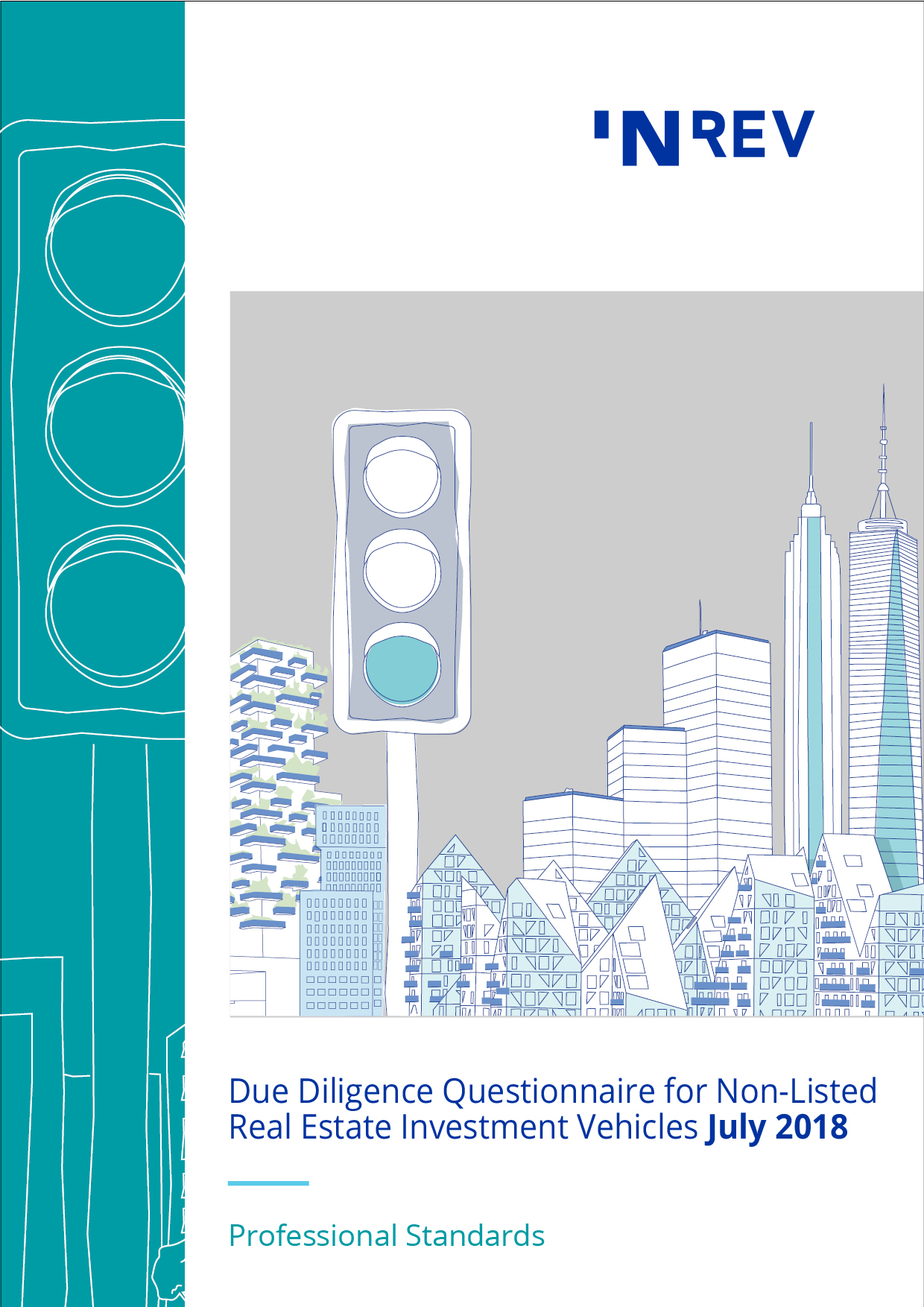 Table of ContentsIntroductionAs the non-listed real estate market has matured, both in terms of number of vehicles on offer and geographical reach, there is an increasing necessity for a more standardised due diligence process to assist investors at all levels to easily access vehicle and investment manager information.The Due Diligence Questionnaire (DDQ) for Non-Listed Real Estate Investment Vehicles, originally launched in April 2007, assists an investor or consultant in determining, in principle, whether a proposal fits the investor’s investment objectives. The questionnaire provides, relatively quickly, an understanding of:a vehicle’s strategy, risk processes, management, terms and (projected) performance;an investment manager’s structure, non-listed real estate business and track record; andthe operational processes required to manage a vehicle.As the non-listed real estate market has evolved, the DDQ has been regularly updated – in 2010, in 2014 and most recently in 2018. In this latest iteration, a phased approach has been introduced. While the DDQ has been restructured, the majority of questions have been retained and some are now contained in supplements in the Data Room – see Due Diligence Data Room Guidelines (https://www.inrev.org/library/publications).The phased approach consists of three stages: Preliminary, Advanced and Supplementary. This phased approach should benefit both the investor and investment manager by tailoring the type of questions to the relevant stage in the due diligence process, as well as allowing more sensitive information to be provided in the later stages. There are also two additions at the front of the DDQ: (i) a Vehicle Fact Sheet - providing a snapshot of the basic high-level vehicle information; and (ii) an Investment Manager Statement - giving the investment manager the opportunity to showcase its platform and expertise.The objective of the Preliminary Stage of the Due Diligence Questionnaire is to provide sufficient information to allow an investor to create an initial short list of vehicles to take forward for more detailed due diligence. It is envisaged that it will be provided in the very early stages of due diligence as part of the information pack - either within the Data Room dedicated to that vehicle or before, when circulating the information to investors.The objective of the Advanced Stage of the Due Diligence Questionnaire is to provide sufficient information to allow an investor to select one vehicle to take forward to the operational stage of the due diligence process. This stage allows for deeper analysis of the key areas outlined in the Preliminary Stage. The questionnaire may be sent directly to the investor or placed in the Data Room.The objective of the Supplementary Stage of the Due Diligence Questionnaire is to provide sufficient information to allow an investor to complete the operational elements of the due diligence process. It is envisaged that it will be provided in the later stages of due diligence when, generally, one vehicle has been selected by the investor. The questionnaire may be sent directly to the investor or placed in the Data Room.Throughout the DDQ, additional information is requested to be placed in the vehicle’s Data Room. If the Data Room is not available, the relevant information should be supplied with the questionnaire. If the investment manager has additional documentation that is essential to fully answer a question, this information may be placed in the Data Room, even if not requested by the questionnaire. If this is done it should be referenced in the answer. In addition to non-listed real estate funds, the DDQ has been designed to accommodate the due diligence of joint ventures, separate accounts and club deals also, to reflect the changing investment landscape. The questionnaire is intended to provide a useful tool for communicating the essential information that an investor may expect to receive from investment managers of non-listed real estate vehicles. This questionnaire is not intended to replace meetings between investors and investment managers, or to replace more detailed vehicle, market, business, tax, and legal or any other type of due diligence. The DDQ has been prepared in the expectation that investment managers will answer the questions appropriately and in a clear and precise manner. This includes ensuring that the documentation provides the information the question asks for and that cross references to other documentation (e.g. the Private Placement Memorandum (PPM), financial models or vehicle documentation) are clearly made. Investors should also be mindful of the time taken by investment managers to answer the questionnaire. Please note that in responding to the questionnaire, the Global Definitions Database (https://www.inrev.org/definitions/) should be used as a point of reference for the terms included in this document.INREV intends to publish separate due diligence questionnaires for funds of funds, multi-manager mandates and real estate debt vehicles in the future. These questionnaires, which follow a similar template, are designed to meet the specific needs of investors in different types of non-listed real estate vehicles. Please refer to the INREV website (www.inrev.org) for further information. This DDQ is to be used in its full and complete form without amendment. INREV and its members do not take any responsibility for the completion or any corrections of this questionnaire.DisclaimerUpon completion, each investment manager must ensure that the questionnaire contains an appropriate disclaimer because the document will, in most cases, amount to a promotion. Therefore, the completed questionnaire should only be sent to certain categories of investors. The investment manager should consider reprinting the disclaimer contained in its PPM, if applicable, based on relevant legal advice.INREV does not give legal advice in relation to specific disclaimers. Any responses to the Due Diligence Questionnaire for Non-Listed Real Estate Investment Vehicles and the extent to which an investor may rely on them should be explicitly agreed between the investment manager and the investor.Vehicle Fact SheetNote: 1. Fund, Separate Account, Club Deal, Joint Venture, Other 2. Open end, Closed end 3. Core, Core Plus, Value Add, Opportunistic,Other 4. Provide brief details of strategic themes (e.g. targeting prime assets or subsectors). Investment Manager Statement This statement should be short, no more than one page, and outline what distinguishes the investment manager and vehicle from competitors and competing offerings. The statement should not be a direct copy of information contained in the vehicle marketing documents or the PPM but should be a short, unique summary of factual information that can be substantiated within the DDQ or other supporting documents. For further guidance on content, please see Appendix I.1	Preliminary StageVehicle Strategy1.1.1	Investment Strategy1.1.1.1	Describe briefly the overall investment strategy, objectives and key themes of the vehicle. Explain why this is an appropriate strategy. 1.1.1.2	Using the list below, please describe the vehicle’s limits, as defined in the legal documentation or PPM (mention the relevant section), and confirm whether each item is an ‘investment restriction’ or simply a ‘guideline’:	a	Style limits (core/value add/opportunistic);	b	Geographical exposure limits (country, region);	c	Sector exposure limits;	d	Tenant covenant exposure limit;	e	Development restrictions;	f	Investment size limits (minimum/maximum);	g	Investments through real estate vehicles, real estate equities, real estate debt and/or real estate derivatives;	h	Liquidity;	i	Investments in in-house vehicles;	j	Lender exposure; and	k	Any others (please specify).1.1.1.3	The PPM contains more detailed information for qualified investors. If possible, provide a copy of the PPM along with this Due Diligence Questionnaire.1.1.2	Bank Leverage and Debt Management Strategy1.1.2.1	Describe the vehicle’s leverage strategy. Please include information on vehicle-level and asset-level debt (short-term vs long-term, including targets, restrictions and controls e.g. LTV ratios, interest coverage ratios, debt-service coverage ratios, collateralised debt, number of debt facilities).1.2	Existing Portfolio (Existing Vehicle) or Seed Assets (New Vehicle) 1.2.1	Complete table in Appendix II for the subject vehicle to describe the composition of your portfolio. If not applicable, please add N/A and explain below.1.3	Principal Terms1.3.1	Provide the following details and include the extract of the relevant provision (if applicable) under comments.Please see INREV Corporate Governance Guidelines for further information (https://www.inrev.org/guidelines/module/corporate-governance#inrev-guidelines) 1.4	Investment and Asset Management Process1.4.1	Investment Decision-Making1.4.1.1	Describe the decision-making processes by which the overall structure of the portfolio is determined.1.4.1.2	Complete the table detailing who is responsible for the approvals process you use for investing in an underlying asset for the acquisition and sale of individual properties. 1.4.1.3	Is there an investor advisory committee? Explain the process for selecting investors for representation. What rights does the committee have?1.4.1.4	How are your risk management processes embedded in your investment and monitoring of the vehicle?1.4.1.5	How long is the investment period of the vehicle? Can the investment period be extended and, if so, whose approval is required?1.4.2	Sourcing1.4.2.1	How are assets sourced? What advantage(s) do you believe you have over your competitors in sourcing assets?1.4.2.2	How many assets have you screened, and how many have you closed, in each year over the past three years, which are relevant to the proposed strategy of the vehicle?1.4.2.3	If your organisation manages other vehicles with similar strategies, how are assets assigned to each vehicle? 1.4.3	Exit Strategy 1.4.3.1	 Is this an open end vehicle?	If yes: 1.4.3.2	Describe the redemption and subscription pricing mechanism.1.4.3.3	Describe any discretion you have to vary the issue or redemption pricing and under what circumstances you could envisage using it.	If no: 1.4.3.4	Can the vehicle term be extended and, if so, whose approval is required for each extension?1.4.3.5	Describe the vehicle’s exit strategy including the process by which full liquidation will be achieved.1.4.4	Liquidity Management1.4.4.1	Describe the liquidity policy of the vehicle, if any.1.4.4.2	Provide details of any investor side letters that restrict normal liquidity rights for a specified period.1.4.4.3	Describe any deferral rights the investment manager has on redemption.1.4.5	Currency Hedging1.4.5.1	Are the foreign currencies hedged? What type of instruments are utilised?1.5	Vehicle Staff1.5.1	Provide a structure chart in Appendix III detailing all personnel responsible for the vehicle. Please include the percentage of each staff member’s time spent on the vehicle. 1.5.2	Complete the table below for the senior staff listed in the structure chart. Provide biographies of all individuals listed in the table in Appendix III unless they are already provided in the PPM. 1.5.3	Provide a structure chart in Appendix III illustrating how the senior staff responsible for the vehicle are positioned in the overall structure of the real estate group.1.6	Fees and Expenses1.6.1	Please give details of:	a	The fund/investment management fee including details about timing, services provided by the investment manager, and the level and basis on which a fee is proposed (GAV, NAV, income or other).	b	All other fees including asset management fees, performance fees, subscription fees, acquisition and disposal fees, property management fees, cash management fees, commitment fees, leasing commissions, wind-up fees, project management fees and development fees. Please also detail the associated impact on the vehicle returns.1.6.2	If the vehicle has not been launched, please provide a forward-looking estimate of the INREV expense ratio, and how you have calculated it. If the vehicle is an existing vehicle, please provide the historical INREV expense ratio. Please provide the expense ratio based on NAV and GAV, with and without performance fees. If the INREV expense ratio is not used, please provide a calculation in line with the INREV Fee and Expense Metrics module (https://www.inrev.org/standards).1.6.3	Provide details of the expected vehicle formation costs. Please elaborate on whether those costs are being written off or capitalised and amortised over time. If the latter, please elaborate on the timeframe.1.7	Investors1.7.1	Please detail the type and domicile of the five largest investors (no-name basis) in the vehicle as well as the approximate size of their commitment.1.8	Investment Manager Platform1.8.1	Organisation1.8.1.1	Provide a brief description of your organisation’s business strategy. Provide a high-level organisation structure chart in Appendix III.1.8.1.2	If the investment manager is part of a group, provide details of the group’s offices and how they are staffed and established.1.8.1.3	Provide a brief description of your organisation’s ESG strategy. If not applicable, please add N/A and explain.1.8.1.4	Are there any criminal, civil or regulatory proceedings or any similar matters (including reparations, arbitrations and negotiated settlements) against the organisation, its affiliates or any of it principles? Please provide details of any past, current or pending proceedings against the organisation, its affiliates or principles.1.8.2	Real Estate Investment Management Business1.8.2.1	Provide a high-level organisation chart in Appendix III detailing your real estate business including the number of dedicated real estate staff in each office location.1.8.2.2	Provide a breakdown of your real estate business using the table below (over the past three years). 
1.8.2.3	Provide a brief description of your AUM for non-listed real estate or real estate debt vehicles, broken down by investment style, geography and sector.1.8.2.4	Provide a brief description of all non-listed real estate or real estate debt vehicles, including separate accounts, that you are currently managing, as well as products which you are currently raising capital for. If not applicable, please add N/A and explain.2	Advanced Stage2.1	Vehicle Strategy2.1.1	Investment Strategy2.1.1.1	Is the strategy consistent with earlier strategies carried out by the non-listed vehicle or previous vehicles managed by the investment manager? If not, what changes have been made?2.1.1.2	If applicable, describe what the vehicle’s expected geographical and sector allocations are likely to be, using the table below.2.1.1.3	Describe how you will generate your target returns and what the return components (income return, capital growth, leverage effect, etc.) are expected to be. 2.1.1.4	Provide (in the Data Room) a breakdown (in Excel) of the projected gross-to-net total returns.2.1.1.5	What types of qualitative, quantitative and fundamental research do you use to determine your strategy? Do you have a dedicated research team? Provide an example of the research used to define your strategy (in the Data Room).2.1.1.6	Please provide an electronic copy of the vehicle’s financial model (in the Data Room).2.1.2	Bank Leverage and Debt Management Strategy2.1.2.1	What are the key characteristics of the vehicle’s leverage/debt strategy? Include comments on the following areas:	a	Cross collateralisation versus asset by asset finance;	b	Use of syndicated ending; 	c	Use of commercial mortgage-backed securities (CMBS);	d	Securitisation policies; and	e	Any other restrictions or covenants imposed (e.g. LTV ratios, interest coverage ratios, debt-service coverage ratios).2.1.2.2	Who is in charge of debt management for the vehicle? Do you have a dedicated debt management team? Provide details of their experience. 2.1.2.3	How do you deal with a breach of vehicle-level debt restrictions? 2.1.2.4	How do you deal with debt covenant breaches and what governance is in place around this? 2.1.2.5	What (vehicle-level) guarantees are provided in relation to bank debt? 2.1.2.6	Can the vehicle use a credit facility backed by investor commitments? If so, please provide details (facility provider, costs, maximum duration of use before replacing by equity, etc.). Are these commitments included in calculating the LTV with respect to the vehicle debt covenants?2.1.2.7	Provide a summary of any interest rate hedging strategies and instruments employed by the vehicle and details of who is responsible for these.2.2	Existing Portfolio (Existing Vehicle) or Seed Assets (New Vehicle) 2.2.1	If applicable, provide the latest annual and interim report of the vehicle under due diligence (in the Data Room).2.2.2	If applicable, describe any asset write-downs or losses the vehicle has experienced over the last five years. Describe the remediation strategy for the respective assets and, if appropriate, give an estimate of expected recovery and gross asset IRRs in comparison to underwritten IRRs. 2.2.3	Complete the tables in Appendix IV.A, Appendix IV.B, and Appendix IV.C, for the subject vehicle to describe the composition of your portfolio, its financing overview, and covenant overview. If not applicable, please add N/A and explain below.2.2.4	If applicable, have there been any realisations in the portfolio? If yes, please provide net realised returns and multiples, if available.2.3	Principal Terms2.3.1	Please provide (in the Data Room) a copy of the Code of Ethics by which both the vehicle and the investment manager adhere. 2.3.2	Provide details of any no-fault divorce clause, including voting threshold, when it can be applied, restrictions, impact on manager co-investment etc. Furthermore, provide details of the compensation due (base fees, performance fees etc.), if any, in the case of removal. 2.3.3	Provide details of any for-cause removal clause, including a clear description of causes, voting threshold, voting rights, how cause is established, impacts on manager co-investment etc. Furthermore, provide details of the compensation due (base fees, performance fees etc.), if any, in the case of removal.2.3.4	Provide the following details and include the extract of the relevant provision from the vehicle documents under Comments (if applicable).2.4	Investment and Asset Management Process2.4.1	Investment Decision-Making2.4.1.1	Explain the processes and considerations used for entering new investment markets and sectors.2.4.1.2	Describe any significant changes you have made to your investment process in the past five years and the rationale for those changes.2.4.1.3	Do you receive input from other in-house investment teams as part of the investment process? If so, please describe.2.4.1.4	If you have an investment committee, please provide a brief description of the committee (including external and independent members) and its terms of reference. Please include a list of the members and their biographies (in the Data Room).2.4.1.5	Provide an example (in the Data Room) of documents relating to one of the underlying assets (including for example an investment memorandum). Where no assets have been acquired, please provide a sample for a transaction undertaken for a previous vehicle/mandate.2.4.2	Sourcing2.4.2.1	Do you maintain a database of deal flow? How often is this database updated? Provide a copy of your Deal Allocation Policy (in the Data Room). If available, please provide a screenshot of this database.2.4.3	Underwriting2.4.3.1	What models, metrics and guidelines do you make use of when analysing underlying assets? Please consider the following:	-	determination of exit cap rates;	-	determination of rental growth;	-	expectation on void periods for new leases;	-	expectation of capex;	-	determination of the cost of take-out financing (if that is an expected exit strategy for your assets); and	-	provision of re-financing loans.2.4.3.2	Describe the composition of a typical due diligence team for a given deal for this vehicle. Who is responsible for the various activities (property, legal, financial, debt, tax etc) and are any activities outsourced?2.4.4	Co-investment/Joint Ventures2.4.4.1	Describe the co-investment policy with both related (investors, other managed vehicles, staff etc.) and unrelated parties including non-executive board approval procedures, if any. 2.4.4.2	Describe how you structure arrangements with any joint venture partners for this vehicle and how you remunerate your partners and monitor the arrangements. 2.4.5	Monitoring2.4.5.1	Describe your processes in monitoring underlying assets and the criteria for Buy/Hold/Sell decisions. Do you maintain an asset level and vehicle level returns forecasting model as part of these processes? If so, what are the inputs into this model, how frequently is this updated and by whom? What happens with the monitoring process if the vehicle goes beyond the life of the initially proposed vehicle? 2.4.5.2	How often do you visit underlying properties? 2.4.5.3	Describe how asset and property management operations are managed within the vehicle. Are these processes outsourced? 2.4.6	Exit Strategy 2.4.6.1	Describe how you manage the ultimate wind-up of the vehicle including any policies you have regarding the management, likely wind-up timeframe and limitation of on-going liabilities after the sale of all the vehicle’s real estate assets.2.4.7	Liquidity Management2.4.7.1	Does the investment manager facilitate secondary trading? If not, please explain. Provide details of any prior secondary trading of interests in the vehicle (e.g. dates, amounts and pricing).2.4.8	Cash Management2.4.8.1	Describe your organisation’s policy on moving cash and securities among custodians, operating companies, bank accounts, investors and counterparties. Describe processes and controls in place including different levels of authorisation. 2.4.8.2	Which member(s) of the team is/are specifically in charge of cash management and what relevant experience do they have? 2.4.8.3	State the buffer/target buffer at the vehicle level for fees and expenses. 2.4.9	Capital Calls and Distributions2.4.9.1	Describe the frequency of capital calls. How much notification is provided to investors of upcoming capital calls and distributions? 2.4.9.2	How often will distributions be paid out? 2.5	Vehicle Staff2.5.1	Provide the following details for senior staff who have departed (including pending departures) over the past five years.2.5.2	How long have the relevant key team members worked together? 2.5.3	Describe the current succession plan for key team members. 2.5.4	Explain your compensation policy/structure. How do you ensure staff are compensated fairly? How are compensation schemes of the vehicle’s key personnel structured and aligned to the performance of the vehicle?2.5.5	Do any of the key personnel have other significant business interests apart from their employment with your company/group? If so, please explain what these are.2.5.6	If any of the key personnel is involved in other products offered by the investment manager, what are their additional responsibilities? If there is a conflict of interest, how is it managed?2.5.7	Do you have dedicated internal tax, legal and structuring resources? If so, please ensure that these resources are shown in the organisational chart in Appendix III (referred to in 1.8.1.1) and comment on whether they are 100% dedicated to this vehicle.2.6	Fees and Expenses2.6.1	Provide a summary budget for the vehicle fees and costs, and give an estimate of the different cost items, their maximum and their expected development over the life of the vehicle. 2.6.2	Provide the following details:2.6.3	Who maintains the vehicle’s investor waterfall models? What is the review and approval process? Is it audited?2.6.4	Provide a scenario analysis of the estimated fees leakage as part of your financial model.2.6.5 	Provide scenarios as part of your financial model that demonstrate the calculation of performance fees in line with the following circumstances:	a	Anticipated vehicle performance;	b	Vehicle under-performance; and	c	Vehicle over-performance.2.7	Investors2.7.1	Do you manage different types of shares/units within the vehicle, e.g. different institutional share classes depending on investment amount, distribution or accumulation units? Please specify and provide details.2.7.2	Confirm whether or not investors will be liable for anything beyond the amount of their commitment.2.7.3	Are there investor meetings and what is the frequency? Are the minutes of these meetings distributed? Do investors have the ability to convene an investor meeting at any time?2.7.4	Does the vehicle documentation contain a defaulting investor clause, with penalties and suggested remedies for investors defaulting on their capital calls after a certain number of days? Does the manager have discretion in exercising the remedies under the defaulting investor clause? 2.7.5	Is the manager bound by confidentiality restrictions regarding the sharing of client due diligence among investors? Please provide the clause, if any.2.7.6	How are units priced at:	a	The initial closing; and	b	Subsequent closings.2.7.7	What are the equalisation provisions for any new investors into the vehicle after the launch date? 2.7.8	Who is responsible for performing ‘Know Your Client’ and anti-money laundering checks and procedures in connection with investor subscriptions into the vehicle?2.8	Investment Manager Platform2.8.1	Organisational Structure2.8.1.1	Explain the current ownership of the investment manager and the history of company ownership changes. Have there been any changes in the last three years? Are any changes currently planned?2.8.1.2	If relevant, provide details of the top 10 shareholders of the company. Does any single shareholder have (negative) control or over 50% of the voting rights?2.8.1.3	Describe your organisation’s approach to recruitment, and any background checks that are undertaken.2.8.1.4	How do you assess the ongoing competence of your staff and what programmes do you have in place to facilitate their continued professional development?2.8.1.5	Please provide a copy of the investment manager’s consolidated financial statements and annual reports (as well as broker reports, if applicable) from the past two years (in the Data Room).2.8.2	Real Estate Investment Management Business2.8.2.1	Complete table in Appendix V for all non-listed real estate or real estate debt vehicles, including separate accounts, that you are currently managing, which have been raised by your firm, as well as products which you are currently raising capital for. If not applicable, please add N/A and explain. 2.8.2.2	Outline your business strategy in the real estate or real estate debt sector for the next three to five years. 2.8.2.3	Discuss any competitive advantages you believe the company enjoys in the market for real estate vehicles or real estate debt vehicles. 2.8.2.4	Elaborate on any expected personnel expansion plans, including roles.2.9 	Investment Manager Track Record2.9.1	Complete table in Appendix VI relating to the investment manager track record for the vehicles/separate account mandates, with a similar strategy and regional focus to that of the proposed vehicle. If not applicable, please add N/A and explain below.2.9.2	Confirm if the above track record performance is audited or unaudited?2.9.3	Provide an explanation for the worst performing vehicles/separate account mandates in the table in Appendix VI.2.9.4	To what extent are the individuals responsible for past performance still involved in the vehicle? 3	Supplementary Stage3.1	Reporting and Valuation3.1.1	Have there been any material disputes in relation to the vehicle’s documentation or the operation of the vehicle? Have its annual reports and accounts been qualified in any manner?3.1.2	Describe the valuation policy of the vehicle and the frequency of the valuations of both the real estate assets and any loans secured over them. Are the valuations conducted externally or internally? Do investors have rights to nominate and appoint the external valuer? If internally, which organisation employees conduct these valuations and what is their experience? 3.1.3	What events will cause the investment manager to make a change in the valuation of an underlying asset? 3.1.4	What is the vehicle’s policy regarding the length of appointment of valuers to carry out external valuations and their subsequent re-appointment?3.1.5	What accounting and professional valuation standards are applied? 3.1.6	Provide details as to how the vehicle complies with the INREV Guidelines (indicate total compliance percentage on a module-by-module basis). Provide explanations for any departure from the guidelines. Does the vehicle provide an INREV NAV along with any relevant adjustments?3.1.7	Provide (in the Data Room) a sample of all communications and reports (in addition to the annual and interim reports already requested) sent to investors. What is the frequency of these reports and what are the reporting deadlines?3.1.8	Do all investors receive the same information at the same time to sustain full transparency?3.1.9	Can client reports be tailored according to client-specific requirements? 3.1.10	Do investors have the right to inspect the books and records of the vehicle and/or investment manager or have a third-party auditor to conduct an audit? Please provide the relevant clause in the vehicle documents.3.2	Risk Management and Compliance3.2.1	Summarise your risk management and compliance policies (for example, team details, reporting lines, issue escalation processes, procedures and internal controls to prevent the vehicle from being used to launder money, to finance terrorist activity, and to generate a personal gain). If applicable in Europe due to the AIFMD regulations, please provide the risk management policy in the Data Room.3.2.2	Provide a copy (in the Data Room) of your internal controls report (e.g. ISAE3402/AAF01/06). If not included, please specify why:3.2.3	Describe what type of insurance coverage(s) the organisation maintains including professional indemnity or other relevant insurance indemnities. Provide a schedule (in the Data Room) showing level of coverage, provider, adequacy and claims to date. 3.2.4	Describe how you manage risk in the following areas (where appropriate) including details of the controls in place:	a	Joint venture (JV) partner risk;	b	Debt management;	c	Credit risk;	d	Interest rate risk;	e	Currency risk;	f	Fraud;	g	Litigation; 	h	Taxation and legal; 	i	Regulatory risk; and	j	Cash transfer controls.3.2.5	Is there a dedicated internal audit function within your organisation at group or local entity level? 3.3	IT, Cyber and Physical Security3.3.1	Describe the position, responsibilities, and members of the IT function in the organisation. Provide an overview of outsourced IT activities and how outsourced vendors are monitored/controlled. 3.3.2	Are you compliant with International Organization for Standardization (ISO) 27001 or any other cyber security or information security certifications? 3.3.3	Is IT and physical security a standing item on your board (or equivalent) agenda?3.3.4	Have you developed a formal, documented Cyber Incident Response Plan that describes workflow in the event of a cyber incident? 3.3.5	Have you experienced any material internal or external information/cyber security incident in the past three years? 3.3.6	Are all servers, workstations and remote devices connecting to corporate networks required to have approved antivirus software installed? 3.3.7	How frequently do you carry out IT security training for staff? 3.3.8	Do you carry out phishing or similar social engineering tests on your staff? 3.3.9	How frequently are full (physical and system) vulnerability assessments carried out? 3.3.10	How frequently are internal and external penetration tests carried out? 3.3.11	Are there any critical or high-risk points from any penetration tests or vulnerability assessments that are currently outstanding and have been so for over six months? 3.3.12	Have you engaged with an external cyber security specialist as a first point of contact in the event of an incident? 3.3.13	How is physical access to the server/communication room controlled? 3.3.14	Do you have a policy regarding physical access around non-standard office hours? For example, are permanent members of staff on the premises when third-party suppliers or service providers are working? 3.4	Disaster Recovery and Business Continuity Plans3.4.1	Are you compliant with international standards on business continuity management systems, e.g. ISO 22301or any other equivalent certifications? 3.4.2	Are disaster recovery plans (DRP) and business continuity plans (BCP) and their related policies regularly reviewed for appropriateness and approved by management? 3.4.3	How frequently are your DRP and BCP plans tested? 3.4.4	Do all business-critical staff have the ability to work from home and do they use organisation-supplied hardware or their own? If organisation-supplied hardware is used, how often is this tested in the home environment? 3.4.5	Are the primary and secondary data centres on different utility and power grids? 3.4.6	Do all servers and network devices receive power from an Uninterruptable Power Supply (UPS)? 3.4.7	Does the company have a specific back-up location for staff? In this location, is the seating dedicated or syndicated? If it is syndicated, what proximity restrictions are in place? 3.5	Crisis Management3.5.1	Are you compliant with a crisis management industry standard (e.g. BS 11200:2014)? 3.5.2	Do you have a designated Crisis Management Team (CMT) with specified deputies? 3.5.3	Is specific training given to CMT members?3.5.4	How frequently are crisis exercises carried out? 3.5.5	Do you make use of consultants to assist you with your external communications in the event of a crisis? 3.6	Regulation and External Auditors3.6.1	Is the vehicle or investment manager regulated? If so, please describe. Please also explain your status, e.g. under AIFMD in the European Union or other regulations. If you are not regulated, how do you manage your marketing activities? 3.6.2	Who is the external auditor of the vehicle, manager, or both? Have audits disclosed any significant risks during the previous two years? 3.6.3	Is there a rotation process for external auditors?3.7	Corporate Governance 3.7.1	Please provide details of the vehicle’s level of adoption to the INREV Corporate Governance Guidelines (as mentioned in 3.1.6) by placing a copy of your assessment in the Data Room. 3.7.2	Boards and Committees 3.7.2.1	Explain the process for selecting investors for representation on any appropriate boards/committees, the maximum and minimum number of board/committee members, the length of their appointment, and how the boards/committees are made up. Specify which boards/committees include investment manager personnel as members. Can the board/committee constitution be changed by investor vote?3.7.2.2	Are there any arrangements for independent representation for corporate governance including the appointment of non-executive officers? Describe how these arrangements work and the extent to which investors are represented either directly or through non-executive officers.3.7.2.3	What decisions/approvals are reserved for the boards/committees? Describe the processes and procedures in place. 3.7.2.4	Explain the voting process/structure for the boards/committees, (i.e. one vote per member or are votes allocated based on an investor’s commitment to the vehicle)? Are decisions recommended by the manager for consideration and approval, or just for consultation by the committee?3.7.2.5	Is the investment committee dedicated to this specific vehicle, or is there a general investment committee? How are changes to the composition of the committee determined?3.7.2.6	Describe those aspects of the vehicle’s investment strategy, acquisitions and disposals), and operational activities, in which the Investment Committee plays an active role.3.7.2.7	Is officers’ liability insurance provided to participants in any advisory committee or board of the vehicle? 	3.7.2.8	Can any non-executive officer retain an external legal counsel at the expense of the vehicle?3.7.3	Alignment of Interest3.7.3.1	Describe any commitments that the investment manager, key personnel, investment committee members and employees have made or will make to the vehicle. Do you have a retention programme in place and what do you do to ensure alignment of interest between the management team and the investors?3.7.3.2	Will the investment manager maintain investment in the vehicle throughout the vehicle’s life? If not, are there any limitations for the investment manager or key personnel to syndicate, sell, encumber or otherwise transfer their investment? If so, please describe on what basis and whether this will be on the same terms as other investors. 3.7.3.3	Describe the investment manager’s policy on the distribution of carried interest among the team members. Is it shared with the parent company or any other entities?3.7.3.4	What happens with carried interest if people leave?3.7.4	Potential Conflicts of Interest3.7.4.1	Provide a copy of your conflicts of interest protocol, if available (in the Data Room). State the measures in place to avoid conflicts of interest. Are conflicted parties excluded from any board or investment committee discussions?3.7.4.2	Do matters involving conflicts of interest require approval by:	a	Investors; 	b	Advisory board; 	c	Non-executive board; 	d	Investment manager or GP; or	e	Any others, please specify.3.7.4.3	Describe your approach to the following conflict of interest issues:	a	Allocation policy between other vehicles/mandates with overlapping strategies;	b	Timing of starting a successor vehicle, if applicable;	c	Committing to affiliate vehicles;	d	Doing business with affiliates;	e	Separate account mandates;	f	Sales/purchases to/from two vehicles/accounts managed by the investment manager;	g	Raising loans and refinancing assets under management of the same investment manager; and	h	Any others, please specify.3.7.5	Third-Party Service Providers3.7.5.1	Does the real estate vehicle make use of third-party service providers, such as a custodian, paying agent, administration agent or transfer agent? If so, please supply the following for each provider in the Data Room:	-	role and contact details;	-	a short bullet point description of the duties and responsibilities;	-	start date;	-	monitoring and remuneration procedures;	-	highlight any affiliates to your organisation including principals, department heads, directors/partners, shareholders/investors, family members; and	-	details of any compliance with independent organisational standards. (The default assumption is that the investment manager is accountable for the services provided by third parties. Please comment if this is not the case.)3.7.5.2	Describe your approval/due diligence process for the selection of service providers. Does the vehicle require the prior approval of investors with any replacement of service provider? 3.7.5.3	Describe your on-going due diligence/monitoring procedures for all service providers. Who is responsible for this function? 3.7.5.4	What reasons have you found to prevent you working with service providers in the past? 3.7.5.5	Discuss any changes in service providers in the last five years. 3.7.5.6	Do you incorporate requirements relating to cyber-security risk into contracts with service providers? If so, provide details and experience of any individuals who monitor these requirements. 3.7.5.7	Are any of your credit products rated by rating agencies? Are the duties involved defined in the real estate debt vehicle documentation?3.8	Environmental, Social and Governance (ESG) 3.8.1	Do you submit data to sustainability performance evaluation organisations (e.g. Global Real Estate Sustainability Benchmark)? If so, what are your scores/results? If the vehicle does not participate in sustainability performance evaluation reports, detail the key ESG indicators and related performance metrics.3.8.2	Explain how you incorporate your long-term company policies on the following sustainability issues at the vehicle and organisational level and how these are incorporated into strategic decisions:	a	Environmental issues;	b	Social issues; and	c	Governance issues including code of ethics.3.8.3	Who is responsible for coordinating the monitoring of ESG issues at vehicle and organisation level?3.8.4	Describe the process and frequency used to report ESG issues into senior management and to the investors. 3.8.5	Does the vehicle have an Environmental Management System (EMS)? What aspects are covered by the EMS? 3.8.6	Is the vehicle’s ESG report(s) in line with the INREV sustainability reporting recommendations?3.8.7	Are any reporting standards used in the reporting of information on ESG practices (e.g. GRI, CRESS, CDP, ISAE 3000, ISO etc.)?3.8.8	Indicate if, and to what standards, the social aspects of the policy adheres to (e.g. national laws and regulation, Universal Declaration of Human Rights, ILO core labour standards, UN Global Compact, UN Principles for Responsible Investment, IFC Performance Standards, OHSAS 18000, ISO 14000)?3.8.9	Does the scope of the policy and management system include contracted parties and suppliers?3.8.10	Does the vehicle and organisation operate in jurisdictions that have not ratified ILO core conventions?3.8.11	What indicators are used to measure social performances?3.8.12	Provide details of three key ESG initiatives linked to the vehicle or your organisation:	a	Initiative One;	b	Initiative Two; and	c	Initiative Three.Data RoomPlease fill in the Data Room table to indicate if you have included the information requested. Please indicate if a Data Room is not available and you are providing the information separately.AppendixInvestment Manager StatementInvestment Manager Statement GuidanceListed below is a number of themes which may be included in the statement. The list is for guidance only and should not be considered exhaustive. Preliminary StageComposition of the portfolio for the subject vehicle (related to question 1.2.1)Structure charts and biographies (related to questions 1.5.1, 1.5.2, 1.5.3, 1.8.1.1, and 1.8.2.1)Advanced StageComposition of the portfolio for the subject vehicle (extended from Appendix II)Appendix IV.A (related to question 2.2.3)Appendix IV.B (related to question 2.2.3)	bps = basis points; p.a. = per annum.Appendix IV.C (related to question 2.2.3)	DSCR = debt service coverage ratio; ICR = interest coverage ratio; LTV = loan-to-value.Non-listed real estate vehicles managed by the investment manager (related to question 2.8.2.1)	Note: LTV = loan-to-value. Investment manager track record for investment vehicles (related to question 2.9.1)* See INREV Performance Measurement Guidelines (https://www.inrev.org/standards)General InformationVehicle NameInvestment Manager NameContact Person NameContact Person TelephoneContact Person Email Vehicle StructureVehicle Type1Vehicle Structure2Vehicle DomicileManager-defined Style3Legal StructureYear of First ClosingPlanned Termination YearTarget StrategyTarget Gross IRR / Total ReturnTarget Net IRR/ Total ReturnTarget Vehicle SizeTarget LTVCurrent LTVMaximum LTVTarget Region/CountryTarget SectorsTarget Investment Strategy4 Financial ReportingReporting Currency Current Net Asset Value (NAV)Current Gross Asset Value (GAV) Accounting StandardsINREV Guidelines compliantInvestorsTarget Investor typeTarget Number of InvestorsMinimum Investment per InvestorInvestment Manager Co-investmentVehicle decision makingVehicle decision makingVehicle decision makingVehicle decision makingVehicle decision makingVehicle decision makingProvide % threshold of approval requiredSection reference to legal documents/PPM 
(if applicable)CommentsChanges requiring investor approvalInvestment strategy	Yes	NoInvestment strategy	Yes	NoChanges requiring investor approvalVehicle term	Yes	NoVehicle term	Yes	NoChanges requiring investor approvalInvestment period	Yes	NoInvestment period	Yes	NoChanges requiring investor approvalLeverage limit	Yes	NoLeverage limit	Yes	NoChanges requiring investor approvalChange of control of the investment manager	Yes	NoChange of control of the investment manager	Yes	NoChanges requiring investor approvalTiming of vehicle or mechanism for termination	Yes	NoTiming of vehicle or mechanism for termination	Yes	NoChanges requiring investor approvalAcquisitions/disposals outside the investment strategy	Yes	NoAcquisitions/disposals outside the investment strategy	Yes	NoChanges requiring investor approvalRemuneration of the manager	Yes	NoRemuneration of the manager	Yes	NoChanges requiring investor approvalWaterfall	Yes	NoWaterfall	Yes	NoChanges requiring investor approvalNo-fault removal clause*	Yes	NoNo-fault removal clause*	Yes	NoChanges requiring investor approvalFor-cause removal clause*	Yes	NoFor-cause removal clause*	Yes	NoChanges requiring investor approvalAny other (please specify)Any other (please specify)Side LettersSide LettersSide LettersSide LettersSide LettersSide LettersCommentsSide lettersSide letters	Yes	No	Disclosed to all investors	Only to investors committing above X amount	Any others, please specify 	Includes all historic side letters	Disclosed to all investors	Only to investors committing above X amount	Any others, please specify 	Includes all historic side lettersAdditional policiesAdditional policiesCommentsCommentsCommentsVehicle ESG policyVehicle ESG policy Yes NoCode of EthicsCode of Ethics Yes NoConflicts of InterestConflicts of Interest Yes NoSize of asset Responsibility for sign-offExample: <€25mExample: Investment ManagerNameRole/job descriptionEmployment Start Date Relevant real estate experience(years)Office locationCountries coveredMr. X Portfolio manager, sourcing, due diligence and monitoringMarch 20107Germany GermanyBy Assets Under Management (AUM) (value)By Assets Under Management (AUM) (value)By Assets Under Management (AUM) (value)20XX20XX20XXDirect non-listed fundsFund of fundsSeparate accountsListed vehiclesDebt fundsJoint ventures Others (please specify)TotalCountryTarget weighting rangeCurrent weight 
(if applicable)Country 1Country 2SectorTarget weighting rangeCurrent weight 
(if applicable)Sector 1Sector 2Indemnification and exculpation clauseIndemnification and exculpation clauseIndemnification and exculpation clauseIndemnification and exculpation clauseIndemnification and exculpation clauseIndemnification and exculpation clauseIndemnification and exculpation clauseIndemnification and exculpation clauseExceptionsExceptionsCommentsCommentsSection reference to legal documents/PPM (if applicable)Section reference to legal documents/PPM (if applicable)Negligence	Yes	NoNegligence	Yes	NoFraud	Yes	NoFraud	Yes	NoWilful misconduct	Yes	NoWilful misconduct	Yes	NoCriminal acts	Yes	NoCriminal acts	Yes	NoMaterial breach of conduct	Yes	NoMaterial breach of conduct	Yes	NoAny others (please specify)Any others (please specify)Key man provisionKey man provisionKey man provisionKey man provisionKey man provisionKey man provisionKey man provisionKey man provisionAre there key man provisions?Are there key man provisions?Are there key man provisions?Are there key man provisions?Are there key man provisions?Section reference to legal documents/PPM (if applicable)Section reference to legal documents/PPM (if applicable)CommentsReplacement timeApplicable: 	During investment period 	At all timesApplicable: 	During investment period 	At all timesConsequences:	Investments suspended until replaced	Replacement approved by investors	Investments suspended, if not replaced	Any othersConsequences:	Investments suspended until replaced	Replacement approved by investors	Investments suspended, if not replaced	Any othersConflicts of interestConflicts of interestConflicts of interestConflicts of interestConflicts of interestConflicts of interestConflicts of interestConflicts of interestAre there conflicts of interest provisions?Are there conflicts of interest provisions?Are there conflicts of interest provisions?Are there conflicts of interest provisions?Are there conflicts of interest provisions?CommentsCommentsSection reference to legal documents/PPM (if applicable)Disclosure Conflicts disclosed to: 
 All investors
 Only to advisory board
 Any othersConflicts disclosed to: 
 All investors
 Only to advisory board
 Any othersConflicts disclosed to: 
 All investors
 Only to advisory board
 Any othersConflicts disclosed to: 
 All investors
 Only to advisory board
 Any othersFull exclusivity of deal flow during the investment period Yes No Yes No Yes No Yes NoNo competing vehicles during the investment period Yes No Yes No Yes No Yes NoReinvestmentReinvestmentReinvestmentReinvestmentReinvestmentReinvestmentReinvestmentReinvestmentCommentsCommentsSection reference to legal documents/PPM (if applicable)Reinvestment  Yes No Yes NoPrincipal: 	
Profits: 	Income: 	During what period? Principal: 	
Profits: 	Income: 	During what period? NameRoleDeparture dateFunctional areaYears with organisationReplaced? (y/n)Waterfall structureWaterfall structureWaterfall structureWaterfall structureCarry structureBasis: Carry structureHurdle:Carry structurePercentage:Carry structureEstimated impact on gross-to-net returns:	Overall vehicle basis   Deal-by-deal basis  Estimated impact on gross-to-net returns:	Overall vehicle basis   Deal-by-deal basis  Estimated impact on gross-to-net returns:	Overall vehicle basis   Deal-by-deal basis  Catch-upSplit (Investment Manager / Investor): Split (Investment Manager / Investor): Catch-upAre investors reimbursed for fees and organisational expenses before the manager earns its promote?Are investors reimbursed for fees and organisational expenses before the manager earns its promote?Clawback or escrow account for overpaid performance feesProvisions of the clawback:Provisions of the clawback:Clawback or escrow account for overpaid performance feesPercentages of fees:Percentages of fees:Performance feesPaid at the end of life of vehicle:  Yes No Paid at the end of life of vehicle:  Yes No Performance feesProvisions of the clawback:Provisions of the clawback:Performance feesPercentages of fees:Percentages of fees:Information requestedInformation requestedQuestionQuestionInformation included or reference to PPMAdvanced StageAdvanced StageABreakdown of gross-to-net returnsBreakdown of gross-to-net returns2.1.1.42.1.1.4BAn example of the research (qualitative, quantitative and fundamental research) used to define your strategyAn example of the research (qualitative, quantitative and fundamental research) used to define your strategy2.1.1.52.1.1.5CFinancial model in electronic formatFinancial model in electronic format2.1.1.62.1.1.6DAnnual and Interim reports, if applicable.Annual and Interim reports, if applicable.2.2.12.2.1ECode of EthicsCode of Ethics2.3.12.3.1FA list of the investment committee members and their biographiesA list of the investment committee members and their biographies2.4.1.42.4.1.4GAn example of the documents for one of the underlying assets (including for example an investment memorandum/paper)An example of the documents for one of the underlying assets (including for example an investment memorandum/paper)2.4.1.52.4.1.5HDeal Allocation Policy and screenshot of deal flow databaseDeal Allocation Policy and screenshot of deal flow database2.4.2.12.4.2.1IA copy of the investment manager’s consolidated financial statements and annual reports (as well as broker reports, if applicable) from the past two years.A copy of the investment manager’s consolidated financial statements and annual reports (as well as broker reports, if applicable) from the past two years.2.8.1.52.8.1.5Supplementary StageSupplementary StageJSample of all communications and reports Sample of all communications and reports 3.1.73.1.7KA risk management policy (CSSF requirement), if applicable under AIFMD regulationsA risk management policy (CSSF requirement), if applicable under AIFMD regulations3.2.13.2.1LA copy of your internal controls report (e.g. ISAE3402/AAF01/06)A copy of your internal controls report (e.g. ISAE3402/AAF01/06)3.2.23.2.2MMA schedule of all insurance coverageA schedule of all insurance coverage3.2.3NNA copy of the INREV corporate governance self-assessment toolA copy of the INREV corporate governance self-assessment tool3.7.1OOA copy of your conflicts of interest protocolA copy of your conflicts of interest protocol3.7.4.1PPA list of third-party service providersA list of third-party service providers3.7.5.1Investment Manager Platform           InstructionsInception YearHistoryOnly if very brief and relevantOwnership structureStand alone, investment group, insurance group, otherHeadquarters and other officesLocal presence, local reachAUMIn specific currency (as of date) ScopeMarkets covered, number of employees and their experienceInvestments beliefsWhat is remarkable about the company and its business model Track recordDetails of relevant vehiclesBusiness Model & OperationsInstructionsRange of products & servicesReporting, online toolingIn-house activitiesOperating model, investment processOutsourced activities & policyValuation, property management, othersRange of productsOther vehicles, segregated mandates, strategies, investment styles - prior/legacy, competingResearchIn-house? What makes it special?Risk managementWhat methodology is applied?Corporate GovernanceLicences, use of standards, certifications, membershipsESGINREV, GRESB, PRIValuation methodologyRICS, local valuation methodologyAdditional informationLink to websiteAsset/ SPVLocationSectorOwnership (%)OccupancyDate acquiredExpected exit dateAsset 1Asset 2Asset 3TotalAsset/ SPVPurchase 
priceEquity
investedNet Operating Income (NOI)Fair Market Value (FMV)Projected
returnProjected
multipleAsset 1Asset 2Asset 3TotalFinancing overviewFinancing overviewFinancing overviewFinancing overviewFinancing overviewFinancing overviewFinancing overviewAsset/SPVLenderLoan in millions (currency)Maturity dateMargin, bpsAverage amortization p.a.Interest all in p.a. (%)Asset 1Asset 2Asset 3Covenant overviewCovenant overviewCovenant overviewCovenant overviewCovenant overviewLTV %LTV %ICR /DSCR xICR /DSCR xAsset/SPVCurrentCovenantCurrentCovenantVehicle nameTarget geographyTarget sectorInvestmentstyleLTV, cap and currentTarget net return/equity multipleAssets under ManagementLaunch dateTermination date (excl. extensions)Current statusExampleEurope (excl. UK) DiversifiedPrime assets onlyTarget 60%9% internal rate of return (IRR)5020102017Fund raising and investingExampleEurope (excl. UK) DiversifiedPrime assets onlyCap 75%9% internal rate of return (IRR)5020102017Fund raising and investingExampleEurope (excl. UK) DiversifiedPrime assets onlyCurrent 65%9% internal rate of return (IRR)5020102017Fund raising and investingVehicle nameManager-defined styleVehicle type (open end / closed end)Year of final closeGeo-graphic focusSector focusEquity investedNumber of investments to dateTarget net IRR / total returnTarget Total Value Paid Multiple (TVPI)Current net IRR* since inception / total return*Current Total Value Paid Multiple (TVPI)*Projected net IRR / total return*Projected Total Value Paid Multiple (TVPI)LTV %Distributed Paid Multiple (DPI)*1.2.3.4.5.